Цель само обследования: обеспечение доступности и открытости информации о деятельности учреждения.Форма проведения самообследования:отчет, включающий аналитическую часть;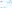 картас результатами анализа показателей деятельности учреждения.В процессе самообследования была проведена оценка по следующим направлениям:-образовательная деятельность;-система управления учреждения;-содержание и качество подготовки воспитанников;-организация воспитательно-образовательного процесса в учреждении; -анализ движения воспитанников;-качество кадрового и учебно-методического обеспечения; -материально-техническая база; -функционирование внутренней системы оценки качества образования; -анализ показателей деятельности учреждения, в общем.1.Аналитическая часть1.1. Общие сведения.                                   1.2. Правоустанавливающие документы.МБДОУ «Детский сад №2 «Ручеек» ст. Ассиновская» осуществляет свою деятельность в соответствии с Законом «Об образовании в Российской Федерации» от 29 декабря 2012 г. № 273-ФЗ, а также со следующими нормативно-правовыми   документами:Порядком организации образовательной деятельности, утвержденным приказом Министерства образования и науки РФ от30.08.2013 № 1014;Конвенцией ООН о правах ребёнка.Санитарно-эпидемиологическими правилами и нормативами СанПиН 2.4.1.3049-13;Письмом Министерства образования и науки РФ от 21.10.2010 г. 03-248 «О разработке Основной общеобразовательной программы дошкольного образования»;Постановлением Правительства РФ от 5 августа 2013 г. № 662 «Об осуществлении мониторинга системы образования».Приказом Министерства образования и науки Российской Федерации № 1155 от 17.10.2013г. «Об утверждении Федерального государственного образовательного стандарта дошкольного образования»;Федеральным законом «Об основных гарантиях прав ребёнка Российской Федерации» от 24.07.1998г. № 124-ФЗ;Действующими нормативно правовыми документами в сфере образования;Распорядительными документами Учредителя;Уставом МБДОУ «Детский сад №2 «Ручеек» с.п.Ассиновское» Серноводского муниципального района. Управление детским садом осуществляется также на основании локальных документов, утверждённых в установленном порядке:Коллективного договора между администрацией и профсоюзным комитетом;Договора между МБДОУ «Детский сад №2 «Ручеек» с.п. Ассиновское» и родителями;Трудовых договоров между администрацией и работниками;Штатного расписания;Правил внутреннего трудового распорядка Детского сада;Инструкций по организации охраны жизни и здоровья детей и работников Детского сада;Должностных инструкций работников;Годового плана работы Детского сада;Планов работы специалистов и воспитателей;Приказов заведующего, других локальных актов.В течение учебного года продолжалась работа по созданию и обогащению нормативно-информационного обеспечения управления. Используются унифицированные формы оформления приказов. Управление осуществляется на аналитическом уровне.2.Система управления учреждения.2.1. Характеристика системы управления учреждения.Управление государственным бюджетным дошкольным образовательным учреждением «Детский сад № 2 «Ручеек» с.п.Ассиновское» осуществляется в соответствии с Уставом учреждения и законодательством РФ, строится на принципах единоначалия и самоуправления. В детском саду реализуется возможность участия в управлении учреждением всех участников образовательного процесса. В соответствии с Уставом общественная структура управления учреждения представлена Общим собранием работников, Педагогическим советом.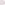 В учреждении разработан пакет документов, регламентирующих его деятельность: - Устав учреждения; 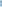 - локальные акты;-договоры с родителями (или законными представителями);-договоры с педагогическими работниками и обслуживающим персоналом; -должностные инструкции сотрудников учреждения.Имеющаяся структура системы управления соответствует Уставу учреждения и функциональным задачам учреждения. В учреждении используются различные формы контроля (оперативный, тематический, фронтальный) результаты которого обсуждаются на административных совещаниях и педагогических советах с целью дальнейшего совершенствования работы. Система управления в учреждении обеспечивает оптимальное сочетание традиционных и современных тенденций: программирование деятельности учреждения в режиме развития, обеспечение инновационного процесса в учреждении, комплексное сопровождение развития участников образовательной деятельности, что позволяет эффективно организовать образовательное пространство учреждения.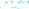 Вывод. Действующая система управления позволяет оптимизировать управление, включить в пространство управленческой деятельности значительное число педагогов, работников учреждения и родителей (или законных представителей).2.2. Структура управления и коллегиальные органы управления учреждения.Деятельность коллегиальных органов управления осуществляется в соответствии с Положениями:Положение об Общем собрании работников;Положение о Педагогическом совете учреждения;  Положение о Попечительском совете учреждения; Положение об Управляющем совете учреждения.Общее собрание работников вправе принимать решения, если в его работе участвует более половины работников, для которых Учреждение является основным местом работы. В периоды между Общими собраниями интересы трудового коллектива представляет Профсоюзный комитет учреждения.Педагогический совет в основном осуществляет руководство воспитательно образовательной деятельностью учреждения. Структура управления, порядок формирования, срок полномочий и компетенция органов управления учреждения, принятия ими решений устанавливаются на Общем собрании работников в соответствии с законодательством РФ.Отношения детского сада с родителями (или законными представителями) воспитанников регулируются в порядке, установленном ФЗ «Об образовании в РФ» и Уставом учреждения.Заведующий учреждением осуществляет общее руководство по оптимизации деятельности управленческого аппарата учреждения на основе годового плана работы учреждения, обеспечивает регулирование и коррекцию по всем направлениям деятельности, отвечает за проведение медицинской и оздоровительной работы с детьми в учреждении.Заместитель заведующего по учебно-методической работе вместе с заведующим учреждения выделяет ближайшие и перспективные цели по развитию форм, методов и средств содержания воспитательно-образовательного процесса и их соответствию требованиям ФГОС ДО. Планирует организацию всей методической работы в учреждении. Заведующий хозяйством учреждения осуществляет организацию безопасной жизнедеятельности детей и сотрудников, хозяйственную деятельность и обеспечение продуктами питания.2.3. Эффективность управления учреждения.Учреждение укомплектовано кадрами полностью. Педагоги детского сада постоянно повышают свой профессиональный уровень, посещают методические объединения районного и республиканского уровня, знакомятся с опытом работы своих коллег и других дошкольных учреждений, приобретают и изучают новинки методической литературы. Все это в комплексе дает хороший результат в организации педагогической деятельности и улучшении качества образования и воспитания дошкольников.По результатам эффективности образовательной деятельности детский сад является стабильно работающим дошкольным образовательным учреждением. Воспитанники успешно усваивают основную общую образовательную программу учреждения. Мониторинг за отчетный период показал положительные результаты овладения детьми навыками и умениями по всем образовательным областям ООП, а показатели развития детей соответствуют их психологическому возрасту. По результатам педагогической диагностики дети показали положительный результат усвоения программного материала.Такие результаты достигнуты благодаря:использованию в работе инновационных методов и форм, способствующих развитию самостоятельности, познавательных интересов, созданию проблемнопоисковых ситуаций; внедрению в практику современных образовательных технологий: информационно-коммуникативных, игровых, здоровьесберегающих, развивающих и других технологий;знаниям и умениям, полученным педагогам на курсах повышения квалификации, семинарах, мастер-классах, открытых мероприятиях.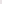 Выводы:Структура и механизм управления учреждения определяют стабильное функционирование.Демократизация системы управления способствует развитию инициативы участников образовательного процесса педагогов, родителей (или законных представителей детей) и работников учреждения.                 3.Образовательная деятельность учреждения.3.1. Общие сведения об образовательной деятельности.МБДОУ «Детский сад № 2 «Ручеек» рассчитано на 4 групп, функционируют 5 групп. Из них все 5 групп - общеразвивающей направленности;МБДОУ «Детский сад № 2 «Ручеек» рассчитан на количество мест - 80, фактическое количество детей на конец 2019 года — 166.Выводы:1, Учреждение зарегистрировано и функционирует в соответствии с нормативными документами в сфере образования Российской Федерации.2. Структура и механизм управления учреждением определяет его стабильное функционирование.3.2. Содержание и качество подготовки воспитанников.3.2.1 Основные образовательные и дополнительные программы учреждения.Основная образовательная программа учреждения (далее ООП учреждения) составлена в соответствии с ФГОС ДО, образовательной программой «От рождения до школы» под редакцией НЕ. Вераксы, ТС. Комаровой, М.А. Васильевой.Программа направлена на:создание условий для развития ребенка, открывающихся возможностей для его позитивной социализации, его личностного развития, развития инициативы и творческих способностей на основе сотрудничества с взрослыми и сверстниками и соответствующими возрасту видам деятельности;на создание развивающей образовательной среды, которая представляет с собой систему условий социализации и индивидуализации детей.Парциальные программы:Ушакова О.С. Программа развития речи детей дошкольного возраста в детском саду.Гербова В.В. Приобщение детей к художественной литературе.Комарова Т.С. Изобразительная деятельность в детском саду. Авдеева Н.Н. Князева О.Л., Стеркина Р.Б.. «Безопасность»   Масаева З.В. Мой край родной. Махачкала, 2014г.Ю.В.Телятникова «Азбука финансов».С.Н.Николаева «Юный эколог»«Здоровье» Примерная программа физического развития дошкольников Чеченской республики.В учреждении реализуются современные методики дошкольного образования, используются информационные технологии, создана комплексная система планирования организованной образовательной деятельности с учетом направленности реализуемой образовательной программы учреждения, возрастных и психофизических особенностей воспитанников, которая позволяет поддерживать качество подготовки воспитанников к школе на достаточно высоком уровне.Содержание ООП учреждения соответствует основным положениям возрастной психологии и дошкольной педагогики. Работа построена с учетом принципа интеграции пяти образовательных областей в соответствии с возрастньтми возможностями и особенностями воспитанников, спецификой и возможностями образовательных областей.Программа основана на комплексно-тематическом принципе построения образовательного процесса: предусматривает решение всех основных программных образовательных задач в совместной деятельности взрослого и детей и самостоятельной деятельности детей не только в рамках организованной образовательной деятельности, но и при проведении всех режимных моментов в соответствии со спецификой дошкольного образования.Программа составлена в соответствии с образовательными областями: «Физическое	развитие»,	«Социально-коммуникативное	развитие», «Познавательное развитие», «Художественно-эстетическое развитие», «Речевое развитие».Реализация каждого направления предполагает решение специфических задач во всех видах детской деятельности, имеющих место в режиме дня дошкольного учреждения:режимные моменты и игровая деятельность; специально организованные традиционные и комплексно - интегрированные образовательные деятельности;индивидуальная и подгрупповая работа;самостоятельная деятельность;-опыты и экспериментирование.             Выполнение детьми программы реализуется в полном объеме, о чем свидетельствует педагогический мониторинг. Годовые задачи реализованы в полном объеме3.2.2. Отношения с социальными учреждениями.Дошкольное образовательное учреждение поддерживает прочные отношения с социальными учреждениями: Для повышения качества воспитательно-образовательного процесса и реализации годовых задач детский сад сотрудничает с окружающим социумом. Цели взаимодействия способствуют разностороннему развитию воспитанников.    В течение учебного года, коллектив Детского сада поддерживал прочные партнерские связи с социальными учреждениями: МБОУ СОШ № 1 с.п.Ассиновское;Традиционно, особое внимание уделялось вопросам преемственности в работе ДОУ и школы. Были организованы и проведены следующие традиционные мероприятия:Экскурсия детей старшей группы в школу.Взаимопосещения педагогов ДОУ и учителей начальных классов.Собрание для родителей будущих первоклассников          Дети принимали активное участие в мероприятиях, проходящих в ДК станицы.Воспитанники ДОУ, совместно с родителями и воспитателями, принимали активное участие в различных мероприятиях, выступали с концертным номером на праздничных мероприятиях.3.2.3. Состояние воспитательной — образовательной работы.Учебный план составлен в соответствии с современными дидактическими, санитарными и методическими требованиями, содержание выстроено в соответствии с ФГОС ДО. При составлении учебного плана учтены предельно допустимые нормы учебной нагрузки. Образовательная деятельность осуществляется в процессе организации различных видов детской деятельности, образовательной деятельности, осуществляемой в ходе режимных моментов, самостоятельной деятельности, взаимодействия с семьями детей.Основной формой работы с детьми дошкольного возраста и ведущим видом деятельности для них является игра. Образовательный процесс реализуется в адекватных дошкольному возрасту формах работы с детьми.Организованная в учреждении предметно-развивающая среда инициирует познавательную и творческую активность детей, предоставляет ребенку свободу выбора форм активности, обеспечивает содержание разных форм детской деятельности, безопасна и комфорта, соответствует интересам, потребностям и возможностям каждого ребенка, обеспечивает гармоничное отношение ребенка с окружающим миром.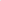 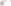 Взаимодействие с родителями коллектив учреждения строит на принципе сотрудничества. При этом решаются задачи: - повышение педагогической культуры родителей;приобщение родителей к участию в жизни детского сада;  изучение семьи и установление контактов с ее членами для согласования воспитательных воздействий на ребенка.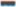 Для решения этих задач используются различные формы работы:групповые родительские собрания, консультации;проведение совместных мероприятий для детей и родителей;анкетирование;наглядная информация;показ открытых просмотров ООД для родителей; - выставки совместных работ;посещение открытых мероприятий и участие в них.Также в учреждении работает консультативная служба специалистов: педагога психолога, инструктора по физической культуре, музыкального руководителя и медицинской сестры.Образовательная деятельность осуществляется в процессе организации различных видов детской деятельности, образовательной деятельности, осуществляемой в ходе режимных моментов, самостоятельной деятельности, взаимодействия с семьями детей.В течение года в методическом кабинете организовывались постоянно действующие выставки новинок методической литературы, тематические и по запросам педагогов, постоянно оформлялись стенды информации.Возможность реализации Программы обеспечивается	рядом взаимодополняющих факторов:- наличие высококвалифицированного кадрового потенциала в учреждении; -материально техническое оснащение учреждения с учетом возрастных и индивидуальных особенностей воспитанников, современных требований;-создание образовательной развивающей среды, предполагающей активное использование культурно - образовательных ресурсов учреждения.На основании ФГОС ДО, утвержденного Приказом Министерства образования и науки Российской Федерации от 17.10.2013 № 1155, в целях оценки эффективности педагогических действий и лежащей в основе их дальнейшего планирования проводилась оценка индивидуального развития детей.Результаты педагогического анализа показывают преобладание детей с высоким и средним уровнями развития, что говорит об эффективности педагогического процесса в учреждении. Результатом осуществления воспитательно-образовательного процесса явилась качественная подготовка детей к обучению в школе. Готовность дошкольника к обучению в школе характеризует достигнутый уровень психологического развития накануне поступления в школу.Итоговые результаты мониторинга достижения детьми планируемых результатов освоения программы показали, что все интегративные качества, которые дети должны приобрести в результате освоения программы к 6 годам, сформированы на следующих уровнях:Результаты диагностики готовности детей старших дошкольников к обучению в школе на начало учебного года: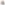 Примечание: в течение года выбыло 13 детей в связи с достижением школьного возраста.Выводы:Уровень развития мелкой моторики, предрасположенность к овладению навыками письма, уровень развития координации движений рук и пространственной ориентации — соответствует.Уровень психического развития, уровень развития мышления, умение слушать, выполнять задания по образцу, произвольность психической функции — соответствует.В целом отмечается положительная направленность детей на школу как на учебное заведение - важнейшая предпосылка благополучного вхождения его в школьно-учебную действительность, т.е. принятие им соответствующих школьных требований и полноценного включения в учебный процесс.Хорошие результаты достигнуты благодаря использованию в работе методов, способствующих развитию самостоятельности, познавательных интересов детей, созданию проблемно-поисковых ситуаций и обогащению предметно-развивающей среды.Работа с кадрами была направлена на повышение профессионализма, творческого потенциала педагогической культуры педагогов, оказание методической помощи педагогам. Учебно-воспитательный процесс осуществляют 15 педагогических работников:Из них:- с высшим образованием — 7;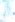 	- со средним специальным — 8.	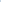 На основании планового повышения квалификации воспитатели прошли курсы повышения квалификации в федеральном государственном бюджетном образовательном учреждении высшего профессионального образования «Чеченский государственный педагогический институт» по дополнительной профессиональной программе «Современные технологии и методики работы с детьми дошкольного возраста в соответствии с ФГОС ДО». 3.2.4. Материально-техническая базаВ учреждении создана материально - техническая база для жизнеобеспечения и развития детей, ведется систематически работа по созданию предметно развивающей среды. Здание детского сада светлое, имеется автономное отопление, водоснабжение по всему зданию, канализация, сантехническое оборудование в удовлетворительном состоянии. Для всех возрастных групп есть отдельные игровые, спальные комнаты, санузлы.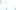 В детском саду имеются:групповые помещения;совмещенный кабинет — кабинет заведующего, методический кабинет, медицинский кабинет, кабинет делопроизводителя, кабинет педагога- психолога;пищеблок;прачечная;Все кабинеты, используемые при организации образовательного процесса с детьми, оформлены в соответствии с возрастными особенностями. При создании предметно-развивающей среды педагогические работники учитывают возрастные и индивидуальные особенности детей своей группы. Оборудованные групповые комнаты включают: игровую, познавательную, обеденную зоны. Группы постепенно пополняются современным игровым оборудованием, современными информационными стендами.Предметная среда всех помещений оптимально насыщена, выдержана мера «необходимого и достаточного» для каждого вида деятельности, представляет собой «поисковое поле» для ребенка, стимулирующее процесс его развития и саморазвития, социализации и коррекции. В детском саду детям уютно, красиво, удобно и комфортно. Созданная предметно — пространственная развивающая среда открывает нашим воспитанникам весь спектр возможностей, направляет усилия детей на эффективное использование отдельных ее элементов. Детский сад оснащен 3 персональными компьютерами.Обеспечение условий безопасности выполняется локальными нормативноправовыми документами: приказами, инструкциями, положениями.В соответствии с требованиями действующего законодательства по охране труда с сотрудниками систематически проводятся разного вида инструктажи: вводный (при поступлении на работу), первичный (с вновь поступившими), повторный, что позволяет персоналу владеть знаниями по охране труда и технике безопасности, правилами пожарной безопасности, действиям в чрезвычайных ситуациях.С воспитанниками детского сада проводятся беседы по БДД, ОБЖ, игры по охране здоровья и безопасности, направленные на воспитание у детей сознательного отношения к своему здоровью и жизни.Медицинский блок включает в себя медицинский и процедурный кабинет, который оснащен необходимым медицинским инструментарием, набором медикаментов. Медицинской сестрой учреждения ведется учет и анализ общей заболеваемости воспитанников, анализ простудных заболеваний. Результаты анализа заболеваемости детей за 2019 год.Также медицинской сестрой учреждения проводятся профилактические мероприятия:осмотр детей во время утреннего приема;антропометрические замеры по плану;анализ заболеваемости 1 раз в полугодие.3.2.4. Функционирование внутренней системы оценки качества образования.Систему качества дошкольного образования мы рассматриваем как систему контроля внутри учреждения, которая включает в себя интегративные составляющие:качество методической работы;качество воспитательно-образовательного процесса;качество работы с родителями;качество работы с педагогическими кадрами;качество предметно-пространственной развивающей среды.С целью повышения эффективности воспитательно-образовательной деятельности применяется педагогический мониторинг, который даёт качественную и своевременную информацию, необходимую для принятия управленческих решений. В учреждении выстроена четкая система методического контроля и анализа результативности воспитательно-образовательного процесса по всем направлениям развития дошкольников и функционирования учреждения в целом. Учебно-методическое обеспечение полностью соответствует ООП учреждения, ФГОС ДО, условиям реализации ООП учреждения.Выводы.1.В МБДОУ «Детский сад №2 «Ручеек» созданы условия для:организационно-методические условия: для решения задач по охране жизни и укрепления здоровья детей;обеспечения интеллектуального, личностного и физического развития ребенка;приобщения детей к общечеловеческим ценностям;взаимодействия с семьей для обеспечения полноценного развития ребенка.2. В учреждении создана современная, эстетически привлекательная предметно- пространственная развивающая среда, активно используются инновационные методы, средства и формы дошкольного образования, созданы комфортные условия для прогулок детей, развития двигательной активности на свежем воздухе.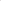 З. В учреждении созданы условия для благоприятного микроклимата, психологической комфортности в детском коллективе.2.РЕЗУЛЬТАТЫ АНАЛИЗА ПОКАЗАТЕЛЕЙ ДЕЯТЕЛЬНОСТИ ДОУ, ПОДЛЕЖАЩЕЙ САМООБСЛЕДОВАНИЮ.          Анализ деятельности детского сада за 2018 год выявил успешные показатели в деятельности ДОУ:*Учреждение функционирует в режиме развития.*Хороший уровень освоения детьми программы. *В ДОУ сложился перспективный, творческий коллектив педагогов, имеющих потенциал к профессиональному росту и развитию.    Усилия педагогического коллектива и администрации направлены на сохранение и повышение имиджа ДОУ на рынке образовательных услуг.         Анализ показателей указывает на то, что детский сад имеет достаточную инфраструктуру, которая соответствует требованиям СанПиН 2.4.1.3049-13«Санитарно-эпидемиологические требования к устройству, содержанию и организации режима работы дошкольных образовательных организаций» и позволяет реализовывать образовательные программы в полном объеме в соответствии с ФГОС ДО.Составители отчета:Кагирова М.А. - заведующийЭльсункаева Л.А-В. — зам. зав. по УВРГансуев М. —зам. зав. по АХЧУмаева Р.М. — медицинская сестраЯхъяева М.Х. — педагог-психологПолное наименование ДОУМуниципальное бюджетное дошкольное образовательное учреждение «Детский сад №2 «Ручеек» с.п.Ассиновское» Серноводского муниципального районаСокращенное наименованиеМБДОУ «Детский сад № 2 «Ручеек» с.п. Ассиновское» Серноводского муниципального районаСтатус Детского сада:Тип - дошкольное образовательное учреждениеОрганизационно-правовая формаМуниципальное бюджетное дошкольное образовательное учреждениеПравоустанавливающие документыУстав МБДОУ «Детский сад № 2«Ручеек» с.п.Ассиновское»Лицензия (номер, дата выдачи, кем выдано), №2208 от 06 октября 2015 Министерство образования Чеченской РеспубликиМестонахождение, телефон, факс, электронная почта ДОУ.Фамилия, имя, отчество руководителяЧР, Серноводский муниципальный район, с.п.Ассиновское, ул.Харикова 23, контактный телефон-8 (938) 002-61-32, rucheek-asinovsk@mail.ruКагирова Марет АбдурахимовнаУчредительМуниципальное учреждение «Отдел дошкольных учреждений» Серноводского муниципального районаРежим работы5-дневная рабочая неделя, 12-часовой рабочий день с 7.00 до 19.00Возрастная группаКоличество группКоличество детейПервая младшая группа (с 2 — З лет)1          28Вторая младшая группа (с 3-4 лет)129Средняя группа (с 4-5 лет)253Старшая группа (с 5-6 лет)156Итого:5166УчреждениеФормы работыМБОУ «СОШ №1 с.п.Ассиновское»Подготовка детей к обучению в школеПосещение школьных уроков детьми старшей  группыМКУК "Библиотека поселения с.п.Ассиновское"Посещение библиотеки, проведение бесед по ознакомлению с художественной литературой.МКУК «Дом культуры поселения с.п.Ассиновское»Выступления детей, выступления на конкурсах.ОГИБДД ОМВД России по Серноводскому району ЧРПроведение акций, беседы, консультации выступления на родительских собраниях, совместный досуг.ГБУ «Серноводский ЦРБ»Осмотр, диспансеризация и вакцинация детей.п/пКоличество воспитанниковВысокий уровеньСредний уровеньНизкий уровеньУровень готовности детей к школе на начало учебного года5619325Уровень готовности детей к школе на начало учебного года1385ДолжностьКоличество человекСтарший воспитатель1Воспитатель10Музыкальный руководитель1Педагог по дополнительному образованию1Педагог-психолог1Инструктор по физической культуре1Виды заболеванийза  2019г.ОРВИ2Бронхит2Грипп-Ангина-ЛОР-Отит-Вет.Оспа5Корь-Травмы-Рино синусит-№ п/пПоказателиЕдиница измерения1.Образовательная деятельность1.1Общая численность воспитанников, осваивающих образовательную программу дошкольного образования, в том числе:166 человек1.1.1В режиме полного дня (8 - 12 часов)166 человек1.1.2В режиме кратковременного пребывания (3 - 5 часов)0 человек1.1.3В семейной дошкольной группе0 человек1.1.4В форме семейного образования с психолого-педагогическим сопровождением на базе дошкольной образовательной организации0 человек1.2Общая численность воспитанников в возрасте до 3 лет0 человек1.3Общая численность воспитанников в возрасте от 3 до 8 лет166 детей/ 100%1.4Численность/удельный вес численности воспитанников в общей численности воспитанников, получающих услуги присмотра и ухода:166 человек/ 100%1.4.1В режиме полного дня (8 - 12 часов)166 человек/ 100%1.4.2В режиме продленного дня (12 - 14 часов)0 человек1.4.3В режиме круглосуточного пребывания0 человек1.5Численность/удельный вес численности воспитанников с ограниченными возможностями здоровья в общей численности воспитанников, получающих услуги:0 человек1.5.1По коррекции недостатков в физическом и (или) психическом развитии0 человек1.5.2По освоению образовательной программы дошкольного образования0 человек1.5.3По присмотру и уходу2 человека/ 1%1.6Средний показатель пропущенных дней при посещении дошкольной образовательной организации по болезни на одного воспитанника6 дней1.7Общая численность педагогических работников, в том числе:15 человек1.7.1Численность/удельный вес численности педагогических работников, имеющих высшее образование4 человек/ 26%1.7.2Численность/удельный вес численности педагогических работников, имеющих высшее образование педагогической направленности (профиля)4 человек/ 26%1.7.3Численность/удельный вес численности педагогических работников, имеющих среднее профессиональное образование11человек/ 74%1.7.4Численность/удельный вес численности педагогических работников, имеющих среднее профессиональное образование педагогической направленности (профиля)11 человек/ 74%1.8Численность/удельный вес численности педагогических работников, которым по результатам аттестации присвоена квалификационная категория, в общей численности педагогических работников, в том числе:0 человек1.8.1Высшая0 человек1.8.2Первая0 человек1.9Численность/удельный вес численности педагогических работников в общей численности педагогических работников, педагогический стаж работы которых составляет:1.9.1До 5 лет9 человека/ 19%1.9.2Свыше 30 лет0 человек 1.10Численность/удельный вес численности педагогических работников в общей численности педагогических работников в возрасте до 30 лет7 человек/ 6%1.11Численность/удельный вес численности педагогических работников в общей численности педагогических работников в возрасте от 55 лет0 человек1.12Численность/удельный вес численности педагогических и административно-хозяйственных работников, прошедших за последние 5 лет повышение квалификации/профессиональную переподготовку по профилю педагогической деятельности или иной осуществляемой в образовательной организации деятельности, в общей численности педагогических и административно-хозяйственных работников15 человек/ 100%1.13Численность/удельный вес численности педагогических и административно-хозяйственных работников, прошедших повышение квалификации по применению в образовательном процессе федеральных государственных образовательных стандартов в общей численности педагогических и административно-хозяйственных работников15 человек/ 100%1.14Соотношение "педагогический работник/воспитанник" в дошкольной образовательной организации1 человек/  11 детей1.15Наличие в образовательной организации следующих педагогических работников:1.15.1Музыкального руководителяда1.15.2Инструктора по физической культуреда1.15.3Учителя-логопеданет1.15.4Логопеданет1.15.5Учителя-дефектологанет1.15.6Педагога-психологада2.Инфраструктура2.1Общая площадь помещений, в которых осуществляется образовательная деятельность, в расчете на одного воспитанника   3  кв.м/на         1 ребенка2.2Площадь помещений для организации дополнительных видов деятельности воспитанников2.3Наличие физкультурного заланет2.4Наличие музыкального заланет2.5Наличие прогулочных площадок, обеспечивающих физическую активность и разнообразную игровую деятельность воспитанников на прогулкеда